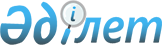 О бюджете Андреевского сельского округа Бородулихинского района на 2024-2026 годыРешение Бородулихинского районного маслихата области Абай от 28 декабря 2023 года № 14-2-VIII.
      В соответствии с пунктом 2 статьи 9-1, пунктом 2 статьи 75 Бюджетного кодекса Республики Казахстан, подпунктом 1) пункта 1 статьи 6 Закона Республики Казахстан "О местном государственном управлении и самоуправлении в Республике Казахстан" и решением Бородулихинского районного маслихата от 25 декабря 2023 года № 13-2-VIII "О районном бюджете на 2024-2026 годы" Бородулихинский районный маслихат РЕШИЛ:
      1. Утвердить бюджет Андреевского сельского округа на 2024-2026 годы согласно приложениям 1, 2, 3 соответственно, в том числе на 2024 год в следующих объемах:
      1) доходы – 53557 тысяч тенге, в том числе:
      налоговые поступления – 4230 тысяч тенге;
      неналоговые поступления – 0 тенге;
      поступления от продажи основного капитала – 0 тенге;
      поступления трансфертов – 49327 тысяч тенге;
      2) затраты – 53557 тысяч тенге;
      3) чистое бюджетное кредитование – 0 тенге;
      4) сальдо по операциям с финансовыми активами – 0 тенге;
      5) дефицит (профицит) бюджета – 0 тенге;
      6) финансирование дефицита (использование профицита) бюджета – 0 тенге.
      2. Предусмотреть объем бюджетной субвенции, передаваемой из районного бюджета в бюджет Андреевского сельского округа на 2024 год в сумме 33182 тысяч тенге.
      3. Предусмотреть в бюджете Андреевского сельского округа на 2024 год целевые текущие трансферты из республиканского бюджета в сумме 24 тысяч тенге.
      4. Предусмотреть в бюджете Андреевского сельского округа на 2024 год целевые текущие трансферты из областного бюджета в сумме 600 тысяч тенге.
      5. Предусмотреть в бюджете Андреевского сельского округа целевые текущие трансферты из районного бюджета в сумме 15521 тысяч тенге.
      6. Настоящее решение вводится в действие с 1 января 2024 года. Бюджет Андреевского сельского округа на 2024 год Бюджет Андреевского сельского округа на 2025 год Бюджет Андреевского сельского округа на 2026 год
					© 2012. РГП на ПХВ «Институт законодательства и правовой информации Республики Казахстан» Министерства юстиции Республики Казахстан
				
      Председатель районного маслихата 

С. Урашева
Приложение 1 к решению
Бородулихинского районного
маслихата
от 28 декабря 2023 года
№ 14-2-VIIІ
Категория
Категория
Категория
Категория
Сумма (тысяч тенге)
Класс
Класс
Класс
Сумма (тысяч тенге)
Подкласс
Подкласс
Сумма (тысяч тенге)
Наименование доходов
Сумма (тысяч тенге)
1.ДОХОДЫ
53557
1
Налоговые поступления
4230
01
Подоходный налог
715
2
Индивидуальный подоходный налог
715
04
Налоги на собственность 
3506
1
Налоги на имущество
76
2
Земельный налог
86
3
Налог на транспортные средства
2914
5
Единый земельный налог
430
05
Внутренние налоги на товары работы и услуги
9
3
Поступления за использование природных и других ресурсов
9
2
Неналоговые поступления
0
3
Поступления от продажи основного капитала 
0
 4
Поступления трансфертов
49327
02
Трансферты из вышестоящих органов государственного управления
49327
3
Трансферты из районного (города областного значения) бюджета 
49327
Функциональная группа
Функциональная группа
Функциональная группа
Функциональная группа
Функциональная группа
Сумма (тысяч тенге)
Функциональная подгруппа
Функциональная подгруппа
Функциональная подгруппа
Функциональная подгруппа
Сумма (тысяч тенге)
Администратор бюджетных программ
Администратор бюджетных программ
Администратор бюджетных программ
Сумма (тысяч тенге)
Программа
Программа
Сумма (тысяч тенге)
Наименование
Сумма (тысяч тенге)
II. ЗАТРАТЫ
53557
01
Государственные услуги общего характера
24386
1
Представительные, исполнительные и другие органы, выполняющие общие функции государственного управления
24386
124
Аппарат акима города районного значения, села, поселка, сельского округа
24386
001
Услуги по обеспечению деятельности акима города районного значения, села, поселка, сельского округа
24386
 07
Жилищно-коммунальное хозяйство
17105
3
Благоустройство населенных пунктов
17105
124
Аппарат акима города районного значения, села, поселка, сельского округа
17105
008
Освещение улиц в населенных пунктах
17105
08
Культура, спорт, туризм, информационное пространство
12066
2
Деятельность в области культуры
12066
124
Аппарат акима города районного значения, села, поселка, сельского округа
12066
006
Поддержка культурно досуговой работы на местном уровне
12066
III .Чистое бюджетное кредитование
0
IV. Сальдо по операциям с финансовыми активами
0
V. Дефицит (профицит) бюджета
0
VI. Финансирование дефицита (использование профицита) бюджета
0Приложение 2 к решению
Бородулихинского районного
маслихата
от 28 декабря 2023 года
№ 14-2-VIІI
Категория
Категория
Категория
Категория
Сумма (тысяч тенге)
Класс
Класс
Класс
Сумма (тысяч тенге)
Подкласс
Подкласс
Сумма (тысяч тенге)
Наименование доходов
Сумма (тысяч тенге)
1.ДОХОДЫ
41019
1
Налоговые поступления
4492
01
Подоходный налог
786
2
Индивидуальный подоходный налог
786
04
Налоги на собственность 
3697
1
Налог на имущество
77
2
Земельный налог
87
3
Налог на транспортные средства
3060
5
Единый земельный налог
473
05
Внутренние налоги на товары работы и услуги
9
3
Поступления за использование природных и других ресурсов
9
2
Неналоговые поступления
0
3
Поступления от продажи основного капитала 
0
 4
Поступления трансфертов
36527
02
Трансферты из вышестоящих органов государственного управления
36527
3
Трансферты из районного (города областного значения) бюджета 
36527
Функциональная группа
Функциональная группа
Функциональная группа
Функциональная группа
Функциональная группа
Сумма (тысяч тенге)
Функциональная подгруппа
Функциональная подгруппа
Функциональная подгруппа
Функциональная подгруппа
Сумма (тысяч тенге)
Администратор бюджетных программ
Администратор бюджетных программ
Администратор бюджетных программ
Сумма (тысяч тенге)
Программа
Программа
Сумма (тысяч тенге)
Наименование
Сумма (тысяч тенге)
II. ЗАТРАТЫ
41019
01
Государственные услуги общего характера
25610
1
Представительные, исполнительные и другие органы, выполняющие общие функции государственного управления
25610
124
Аппарат акима города районного значения, села, поселка, сельского округа
25610
001
Услуги по обеспечению деятельности акима города районного значения, села, поселка, сельского округа
25610
 07
Жилищно-коммунальное хозяйство
1655
3
Благоустройство населенных пунктов
1655
124
Аппарат акима города районного значения, села, поселка, сельского округа
1655
008
Освещение улиц в населенных пунктах
1655
08
Культура, спорт, туризм, информационное пространство
13754
2
Деятельность в области культуры
13754
124
Аппарат акима города районного значения, села, поселка, сельского округа
13754
006
Поддержка культурно досуговой работы на местном уровне
13754
III .Чистое бюджетное кредитование
0
IV. Сальдо по операциям с финансовыми активами
0
V. Дефицит (профицит) бюджета
0
VI. Финансирование дефицита (использование профицита) бюджета
0Приложение 3 к решению
Бородулихинского районного
маслихата
от 28 декабря 2023 года
№ 14-2-VIІI
Категория
Категория
Категория
Категория
Сумма (тысяч тенге)
Класс
Класс
Класс
Сумма (тысяч тенге)
Подкласс
Подкласс
Сумма (тысяч тенге)
Наименование доходов
Сумма (тысяч тенге)
1.ДОХОДЫ
41846
1
Налоговые поступления
4727
01
Подоходный налог
865
2
Индивидуальный подоходный налог
865
04
Налоги на собственность 
3853
1
Налоги на имущество
78
2
Земельный налог
88
3
Налог на транспортные средства
3167
5
Единый земельный налог
520
05
Внутренние налоги на товары работы и услуги
9
3
Поступления за использование природных и других ресурсов
9
2
Неналоговые поступления
0
3
Поступления от продажи основного капитала 
0
 4
Поступления трансфертов
37119
02
Трансферты из вышестоящих органов государственного управления
37119
3
Трансферты из районного (города областного значения) бюджета 
37119
Функциональная группа
Функциональная группа
Функциональная группа
Функциональная группа
Функциональная группа
Сумма (тысяч тенге)
Функциональная подгруппа
Функциональная подгруппа
Функциональная подгруппа
Функциональная подгруппа
Сумма (тысяч тенге)
Администратор бюджетных программ
Администратор бюджетных программ
Администратор бюджетных программ
Сумма (тысяч тенге)
Программа
Программа
Сумма (тысяч тенге)
Наименование
Сумма (тысяч тенге)
II. ЗАТРАТЫ
41846
01
Государственные услуги общего характера
26010
1
Представительные, исполнительные и другие органы, выполняющие общие функции государственного управления
26010
124
Аппарат акима города районного значения, села, поселка, сельского округа
26010
001
Услуги по обеспечению деятельности акима города районного значения, села, поселка, сельского округа
26010
 07
Жилищно-коммунальное хозяйство
1730
3
Благоустройство населенных пунктов
1730
124
Аппарат акима города районного значения, села, поселка, сельского округа
1730
008
Освещение улиц в населенных пунктах
1730
08
Культура, спорт, туризм, информационное пространство
14106
2
Деятельность в области культуры
14106
124
Аппарат акима города районного значения, села, поселка, сельского округа
14106
006
Поддержка культурно досуговой работы на местном уровне
14106
III .Чистое бюджетное кредитование
0
IV. Сальдо по операциям с финансовыми активами
0
V. Дефицит (профицит) бюджета
0
VI. Финансирование дефицита (использование профицита) бюджета
0